В преддверии Международного дня борьбы с коррупцией, который отмечается 9 декабря в  Сабнавинской СОШ был проведён круглый стол с участием учащихся 10-11 классов на базе МБОУ «Сабнавинская СОШ» на тему «Коррупция проблема общества», на котором присутствовали: директор МБОУ «Сабнавинская СОШ» Виктор Османов, помощник Главы Администрации МР «Дербентский район» по противодействию коррупции Низами Наджефов, инспектор по делам несовершеннолетних ОМВД России по Дербентскому району, лейтенант полиции Виолетта Якубова, организатор мероприятия и классный руководитель 10 класса Рашид Багиров, педагог-психолог Мурадхан Османов, социальный педагог Сейди Мирзоев, классный руководитель 11 класса Вефадар Алимирзоев учащиеся 10-х классов и педагогический коллектив школы.В ходе круглого стола были обсуждены проблемы борьбы с коррупцией, правовая грамотность, и необходимость устойчивой активной позиции граждан по неприятию коррупции в обществе.        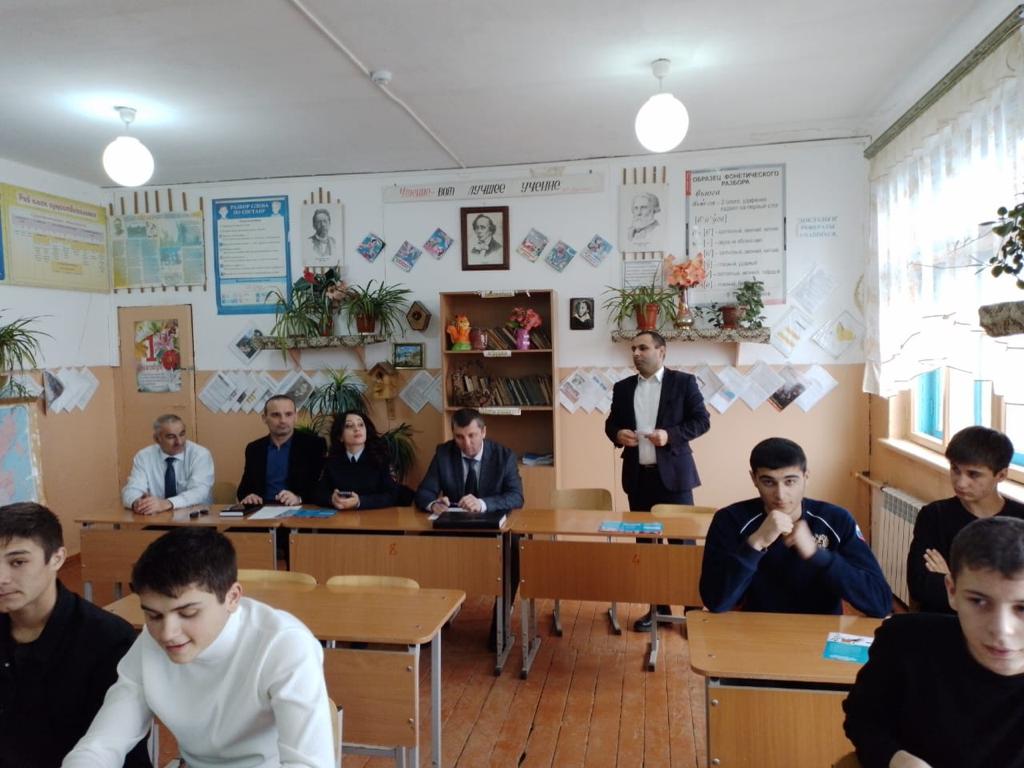 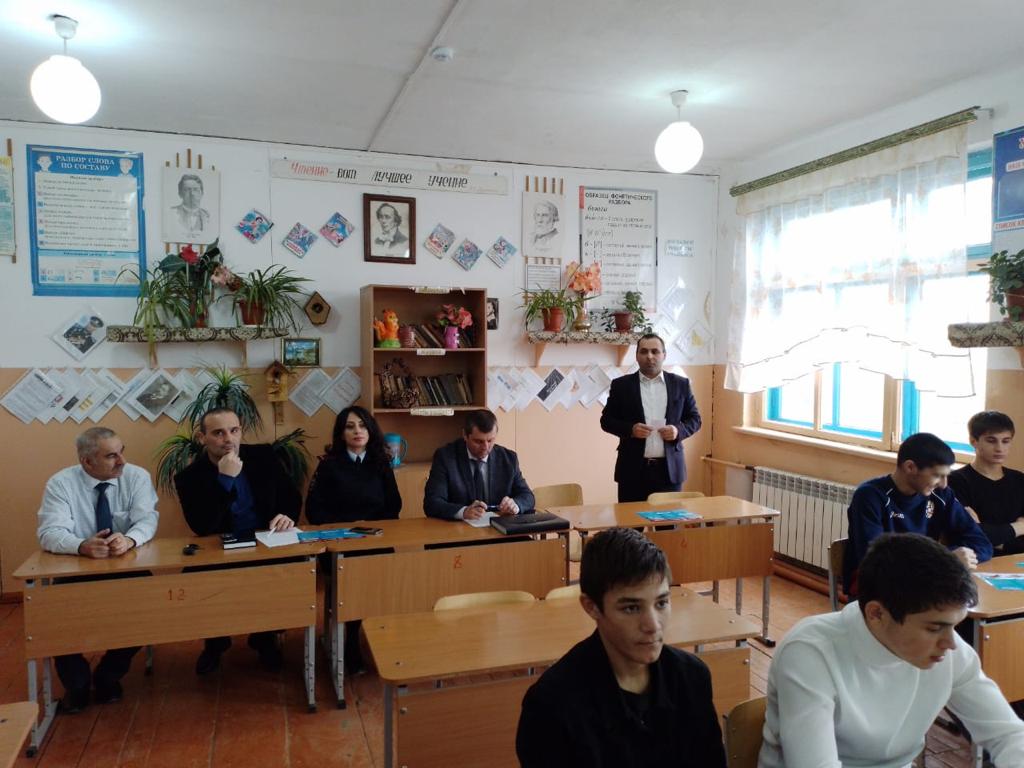 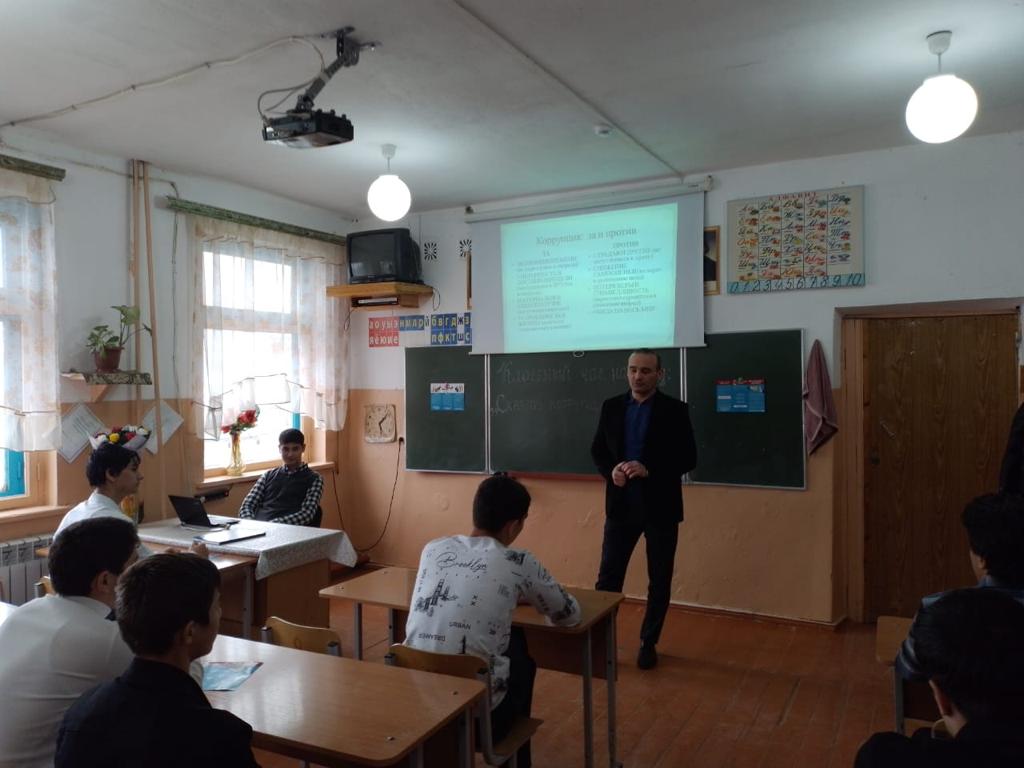 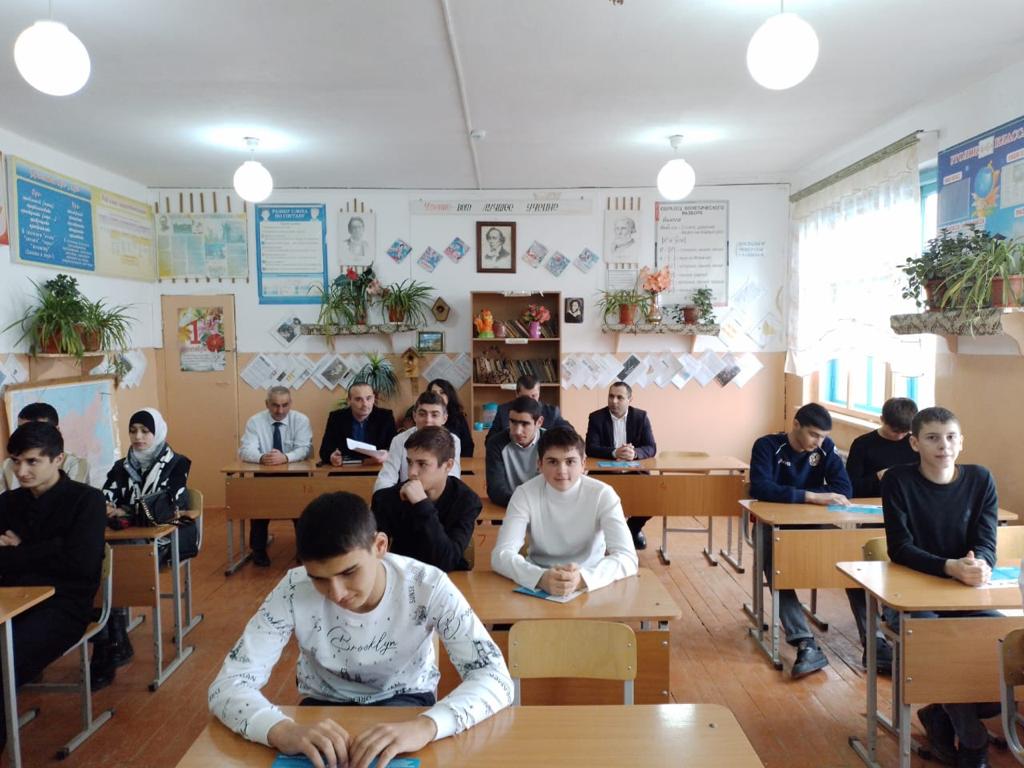 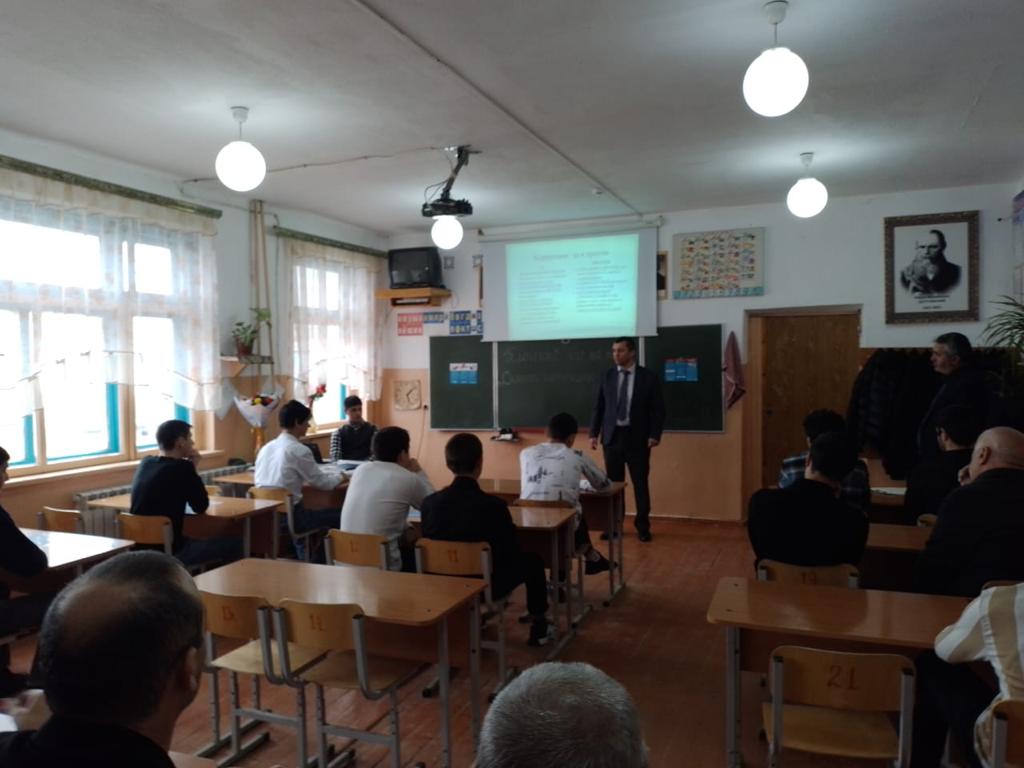 